	CERTIFICATE OF MEMBERSHIPis a member of theMaryland Continuing Care Residents Association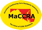 CERTIFICATE OF MEMBERSHIPis a member of theMaryland Continuing Care Residents AssociationCERTIFICATE OF MEMBERSHIPis a member of theMaryland Continuing Care Residents AssociationCERTIFICATE OF MEMBERSHIPis a member of theMaryland Continuing Care Residents AssociationCERTIFICATE OF MEMBERSHIPis a member of theMaryland Continuing Care Residents AssociationCERTIFICATE OF MEMBERSHIPis a member of theMaryland Continuing Care Residents AssociationCERTIFICATE OF MEMBERSHIPis a member of theMaryland Continuing Care Residents AssociationCERTIFICATE OF MEMBERSHIPis a member of theMaryland Continuing Care Residents AssociationCERTIFICATE OF MEMBERSHIPis a member of theMaryland Continuing Care Residents AssociationCERTIFICATE OF MEMBERSHIPis a member of theMaryland Continuing Care Residents Association